VERANSTALTUNGSTITELWANN: 27. April 2019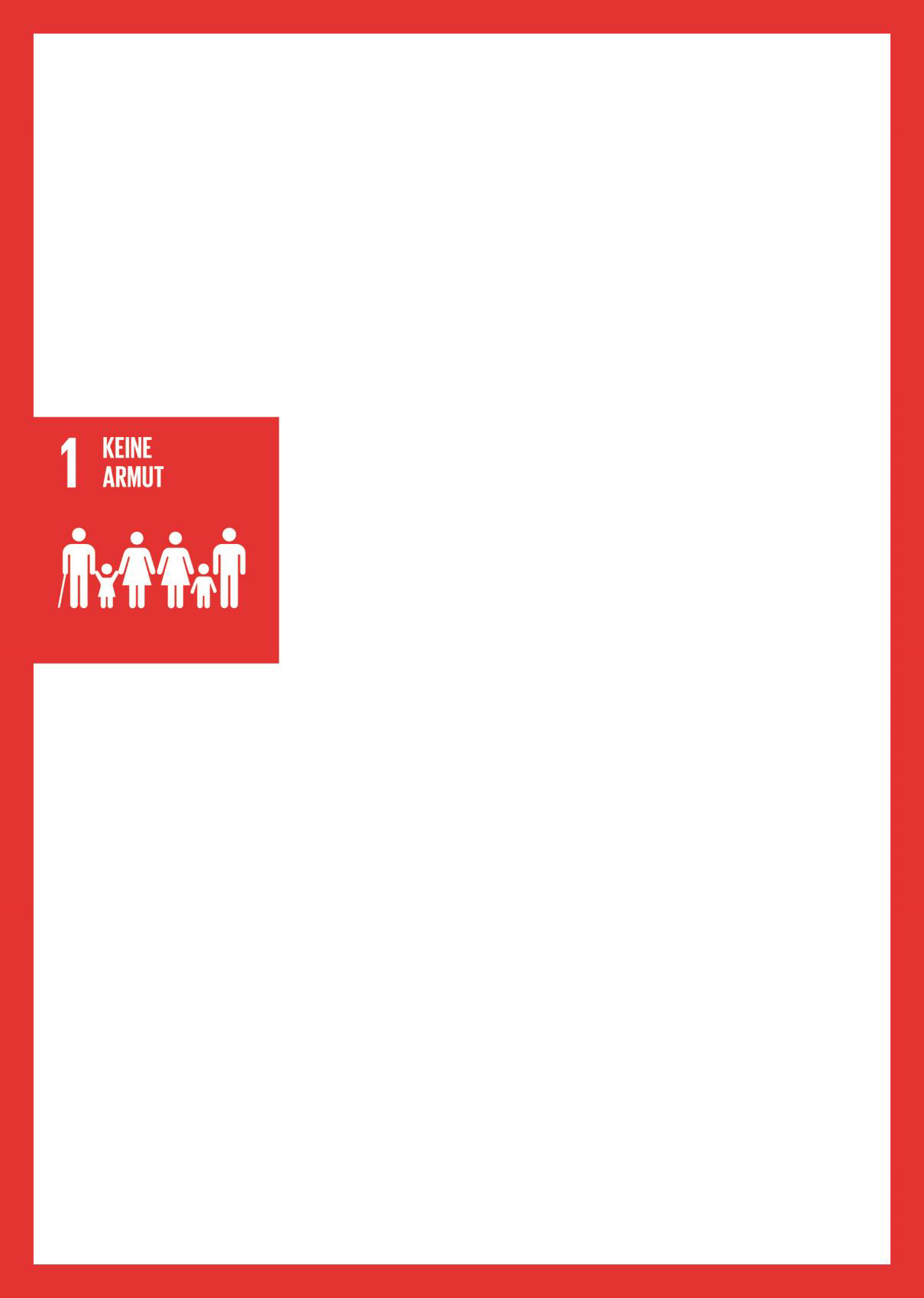 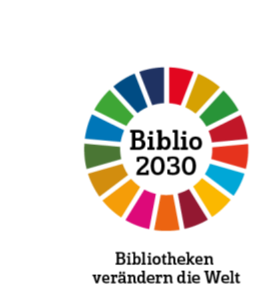 Weitere Informationen zu den nachhaltigen Zielen finden Sie hier.WO:	Bibliothek ABCStrassenbezeichnung 12PLZ Ort Telnummer www.abc.chINFORMATIONEN ZUR VERANSTALTUNG:Ut harum d rentemquam, eaqui delis accus molor magnimustios olor emquam, eaqui delis accus molor magnimustios olor rentemquam, eaqui delis accus molor magnimustios ma nrentemquam, eaqui delis accus molor magnimustios ma natet escil.Ihre Bibliothek–Eine starke Partnerin für Nachhaltigkeit und soziale Gerechtigkeit.Werden Sie Teil der Bewegung!Weitere Informationen zu den nachhaltigen Zielen finden Sie hier.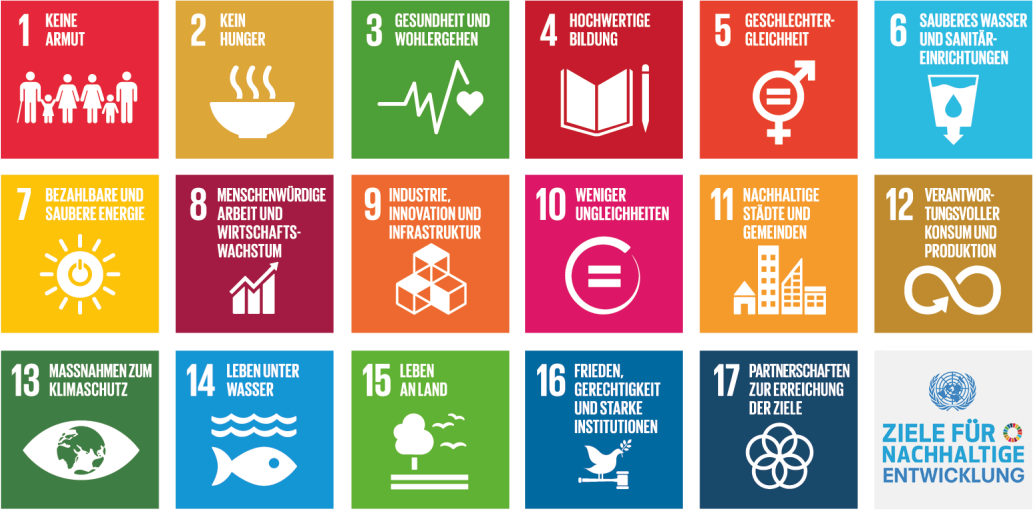 